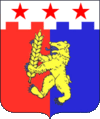 ПОЛОЖЕНИЕО Совете Учрежденияв Муниципальном казённом общеобразовательном учреждении«Средняя общеобразовательная школа №10»Село Покровское, Красногвардейский район, Ставропольский край01-18(Новая редакция)2017Общие положенияСовет образовательного учреждения (далее – Совет) является коллегиальным органом самоуправления, осуществляющим в соответствии с Муниципального казённого общеобразовательного учреждения «Средняя общеобразовательная школа № 10» (далее по тексту положения – учреждение) решение отдельных вопросов, относящихся к его компетенции; действующим в целях  развития и совершенствования образовательного и воспитательного процесса, взаимодействия родительской общественности и учреждения.Совет осуществляет свою деятельность в соответствии с законами и иными нормативными правовыми актами Российской Федерации,  Ставропольского края, приказом Министерства и образования и науки Российской Федерации от 30 августа 2013 года № 1015 «Об утверждении Порядка организации и осуществления образовательной деятельности по основным общеобразовательным программам – образовательным программам начального общего, основного общего и среднего общего образования», правовыми актами, Уставом учреждения, а также регламентом Совета, иными локальными нормативными актами учреждения.Деятельность членов Совета основывается на принципах добровольности участия в его работе, коллегиальности принятия решений, гласности.Настоящее Положение является локальным нормативным актом.Срок действия данного Положения не ограничен. Данное Положение действует до принятия нового.Деятельность членов Совета основывается на принципах добровольного участия в его работе, коллегиальности принятия решений, гласности.Совет создается с целью:содействия осуществлению самоуправленческих начал, развитию инициативы коллектива, реализации прав автономии образовательного учреждения в решении вопросов, способствующих организации образовательного процесса и финансово-хозяйственной деятельности, расширению коллегиальных, демократических форм управленияСовет работает в тесном контакте с администрацией и общественными организациями Учреждения и в соответствии с действующим законодательством и подзаконными актамиОсновные задачиОпределение основных направлений развития Учреждения - утверждение программы развития Учреждения Рассмотрение обращений и заявлений родителей (законных представителей) по поводу действия (бездействия) педагогических и административных работников.Содействие созданию в Учреждении оптимальных условий и форм организации воспитательно-образовательного процессаФункцииПредседатель Совета совместно с директором обязаны представлять в государственных, муниципальных, общественных органах управления интересы Учреждения, а также наряду с родительским комитетом и родителями (законными представителями) - интересы воспитанников, обеспечивая социальную правовую защиту несовершеннолетних.Совместно с руководителем образовательного учреждения готовить информационные и аналитические материалы о деятельности Учреждения для опубликования в средствах массовой информации (публичный доклад и т.д.). Разрабатывать и утверждать основные направления развития УчрежденияВо взаимодействии с педагогическим коллективом организовывать деятельность других органов самоуправления Учреждения.Поддерживать общественные инициативы по совершенствованию творческого поиска педагогических работников в организации опытно-экспериментальной работы: определяет пути взаимодействия Учреждения с научно-исследовательскими, производственными, добровольными обществами, ассоциациями, творческими союзами, другими государственными (или негосударственными) общественными институтами и фондами с целью создания необходимых условий для разностороннего развития личности (воспитанников) и профессионального роста педагогов.Структура Совета, порядок его формированияВ состав Совета Учреждения входят педагогические работники Учреждения, избираемые на педагогическом совете в количестве 5 человек, представители родителей (законных представителей) обучающихся, избираемые на классных родительских собраниях в количестве 5 человек, представители обучающихся 9-11 классов, избираемые на классных собраниях в количестве 1 человека, директор Учреждения, представитель Учредителя. Директор Учреждения входит в состав Совета учреждения по должности, представитель Учредителя делегируется Учредителем.Совет Учреждения собирается не реже 1 раза в год. Члены Совета Учреждения выполняют свои обязанности на общественных началах.Совет Учреждения избирает своего председателя. Представители обучающихся, педагогические работники и директор Учреждения не могут быть избраны председателем Совета УчрежденияДиректор Учреждения входит в состав Совета на правах сопредседателя.Для ведения протокола заседаний Совета из его членов избирается секретарь.Совет Учреждения считается состоявшимся, если на нем присутствовало 2/3 списочного состава участников.Решения Совета Учреждения, принятые в пределах его компетенции и в соответствии с законодательством Российской Федерации, являются рекомендательными для Учреждения, всех членов коллектива. В отдельных случаях может быть издан приказ по Учреждению, устанавливающий обязательность исполнения решения Совета Учреждения участниками образовательного процесса.Компетенция Совета Учреждения:обсуждает Устав Учреждения, принимает рекомендации по внесению изменений и дополнений в него;заслушивает отчет директора Учреждения о результатах работы и перспективах развития;рассматривает вопросы об укреплении и развитии материально-технической базы Учреждения;утверждает программу развития Учреждения;принимает решение о сдаче в аренду закрепленных за Учреждением объектов собственности, а также земельных участков (по представлению директора Учреждения, согласованному с Учредителем);принимает решение о распределении средств стимулирующей части дополнительного фонда оплаты труда Учреждения;принимает локальные акты;устанавливает необходимость и вид ученической формы;контролирует использование денежных средств всех видов.Права и обязанности Совета.Совет несет ответственность за своевременное принятие и выполнение решений, входящих в его компетенцию.Директор Учреждения вправе самостоятельно принимать решения по вопросу, входящему в компетенцию Совета, в следующих случаях:отсутствия необходимого решения Совета по данному вопросу в установленные сроки;принятое решение Совета противоречит законодательству, Уставу Учреждения, иным локальным актам Учреждения;решение принято Советом за пределами Совета.Для осуществления своих функций Совет в праве:приглашать на заседание Совета любых работников Учреждения, не нарушая трудового законодательства и осуществления образовательного процесса, для получения разъяснений, консультаций, заслушивания отчетов по вопросам, входящим в компетенцию Совета;запрашивать и получать от директора Учреждения информацию, необходимую для осуществления функций Совета, в том числе в порядке контроля за реализацией решений Совета.Порядок выступления от имени Учреждения и другие вопросы деятельности Совета определяются «Положением о Совете учреждения»Принято педагогическим советом МКОУ СОШ № 10Протокол № 1 от «30» августа 2017 годаУТВЕРЖДАЮ:                                                                                       Директор МКОУ СОШ № 10                                                                    ____________  Калугина М.Е.                                                                                   Приказ по школе № 142-1-о  от 01.09.2017г                                                                                             